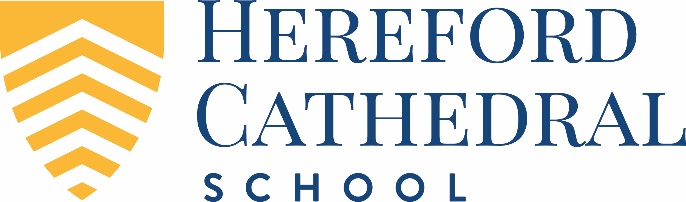 Job Description: Payroll/Finance ClerkPost TitlePayroll/Finance ClerkBased at The Old Deanery, Cathedral Close, Hereford HR1 2NGSalary Point(s)13-15 (£20,785 - £21,914)Hours/WeeksFull time or part time. All year round. Purpose of this Job Description:Hereford Cathedral School considers this document as a “snapshot” of the job and the tasks listed are not an exhaustive list.  It aims to provide a clear guide at the time of writing to all that is involved about the requirements of the job.  It will also be used to communicate expectations about performance and will be used to monitor effective performance.The Organisation:Hereford Cathedral School is one of the UK’s leading independent co-educational day and boarding schools.  Providing boys and girls aged 3 to 18 with an excellent standard of teaching and individual care, offering them a broad range of opportunities to develop every aspect of their potential.  The Hereford Cathedral School culture produces well-balanced, confident and considerate young adults ready for the wider world.  We also benefit from one of the finest settings, adjacent to the beautiful Cathedral.  We enjoy an air of tranquillity within a stone’s throw of the thriving city centre.  The School is committed to safeguarding and promoting the welfare of children and young people and expects all staff and volunteers to share this commitment.Further information from http://www.herefordcs.comReporting Lines:The post holder reports to the School Accountant. Also working closely with the Accounts supervisor.  Accountabilities:To provide a professional and high-quality payroll and finance support service to the Accounts department  Responsibilities:Payroll Experience is required for this role to prepare monthly payroll for over 200 staff, both salaried and hourly paid. Including administration for a number of pension schemes, including Teachers Pension scheme. Reconciliation of control accounts and posting payroll journal. Completion of any payroll surveys. Answering payroll queries.Other tasks will be determined depending on the candidate and hours, but may include;posting and reconciling credit card statements, and maintaining supportive paperworkPetty cash administration and reconciliation.Any balance sheet or fee reconciliations as required by the accountant.Managing the school trip finance and administration for the school, including the trip payment system. Reconciling accounts for trips once they have taken place and ensuring trips are fully settled.Assisting with school fee billing as necessaryHelping to administer the collection of fees using School Fee PlanAssisting with the administration of Nursery Education FundingAssisting the accountant and accounts supervisor as requiredSafeguarding and Protection of Children and Young Persons:In accordance with the Children’s Act 1989, on appointment post holders will be required to commit to their responsibilities with regards to safeguarding.  In addition, offers of appointment will be subject to an Enhanced criminal record check from the Disclosure and Barring Service (DBS).These checks will highlight cautions, reprimands and final warnings as well as any convictions.  The post holder must not have any spent or unspent convictions that would prevent working with children.Health and Safety:As an employee you are expected to:to take reasonable care of your own health and safetyto take reasonable care not to put other people - fellow employees and members of the public - at risk by what you do or don't do in the course of your workto co-operate with your employer, making sure you get proper training and you understand and follow the company's health and safety policiesnot to interfere with or misuse anything that's been provided for your health, safety or welfareto report any injuries, strains or illnesses you suffer as a result of doing your job to tell your employer if something happens that might affect your ability to work (e.g. becoming pregnant or suffering an injury)if you drive or operate machinery, to tell your employer if you take medication that makes you drowsyParticular H&S issues for this post are: sit and use standard office VDU equipment, printers, shredders, photocopiersPerson SpecificationPerson SpecificationEssential CriteriaDesirable CriteriaQualificationEducated to A level standard /NVQ level 3 or an equivalent level of practical experiencePart/fully AAT qualified or qualified by experienceExperience and KnowledgeRunning payroll Pension schemesWorking to deadlines Experience in the accounting fieldManaging and maintaining databasesPrevious experience working within a busy office environmentExperience working with various accounting software and spreadsheetsExperience of working within an education environment or in a similar role Skills/AbilitiesGood IT skills including Microsoft Office and an aptitude for picking up bespoke accounting platforms essentialExcellent maths skillsAble to detect inconsistencies Excellent organisational and time management skills Excellent verbal (and written) communication skillsAble to work as part of a teamGood knowledge of Microsoft Office applications, including Outlook, Word and Excel.ECDL or equivalentAble to prioritise, multi-task and keep calm under pressure AptitudeNatural ‘can do’ attitude; a team playerMotivated, positive and enthusiastic with a confident, polite mannerPunctual and good time-keeperCircumstancesAble to work flexibly when required Safeguarding Children, Young People and Vulnerable AdultsUnderstands their role in the context of safeguarding children, young people and vulnerable adultsAbility to form and maintain appropriate relationships and personal boundaries with children and young peopleEqual OpportunitiesUnderstanding of the requirements of Equality and DiversityDeclarationI have received a copy of this job description and undertake to carry out the duties as described.Employee Signature ………………………………………………..	Date ………………….Print name ……………………………………………………………………………..…………..